Розничные цены питомник «ИРИС»Весна- 2016 г.*При заказе от 100 шт. предоставляется скидкаПо предварительной договоренности производится продажа любых саженцев нашего питомника с закрытой корневой системой (с комом земли, в контейнере или обернутым мешковиной).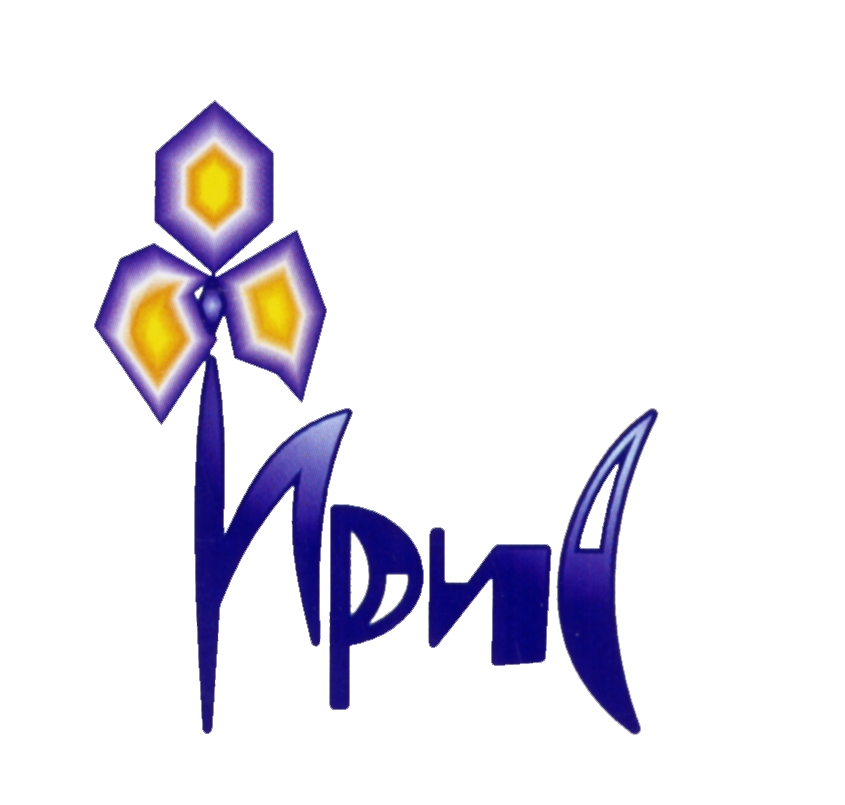 Студия дизайна «Ирис»г. Воронеж, пр. Революции, д.9а, оф. 95. Тел 8 (473)291-32-328(473)232-16-07;  iris-land@mail.ru, www.studioiris.ru№ п/п№ п/пНаименование растенийВозраст(лет)Высота(м)Высота(м)Цена (руб)оптоваяЦена (руб)оптоваяЦена (руб)оптоваяЦена (руб)за 1 шт.Кустарники лиственныеКустарники лиственныеКустарники лиственныеКустарники лиственныеКустарники лиственныеКустарники лиственныеКустарники лиственныеКустарники лиственныеКустарники лиственныеКустарники лиственные1Айва японскаяАйва японская1001002Арония ( Рябина черноплодная)Арония ( Рябина черноплодная)0,,1,0, 1,50,,1,0, 1,51101501503Барбарис Тунберга «Голден Ринг»Барбарис Тунберга «Голден Ринг»0,8-1,20,8-1,24004004Барбарис пурпурнолистныйБарбарис пурпурнолистный0,8-1,40,8-1,43504004005Барбарис АрлекинБарбарис Арлекин0,6-1,00,6-1,04004006Бузина краснаяБузина красная1002002007Боярышник крупноплодныйБоярышник крупноплодный1,3-2,21,3-2,21301308Вейгела «Бристоль Руби»Вейгела «Бристоль Руби»1,6+1,6+4004009Вейгела желтолистная пурпурные цветкиВейгела желтолистная пурпурные цветки0,8 – 0,90,8 – 0,945045010Вейгела ранняя (розовые цветки)Вейгела ранняя (розовые цветки)0,8 – 0,90,8 – 0,935035011Гортензия древовидная(белые цветки_Гортензия древовидная(белые цветки_0,8 – 0,90,8 – 0,935035012Дейция шершавая махроваяДейция шершавая махровая0,8 – 0,90,8 – 0,940040013Дерен  пестролистный сорта( «Шпети, «Элегантиссимо»)Дерен  пестролистный сорта( «Шпети, «Элегантиссимо»)0,8 – 0,90,8 – 0,930040040014Дерен белыйДерен белый1,1-1,61,1-1,69012012015Жимолость съедобная плодоносящаяЖимолость съедобная плодоносящая3-43-40,9-1,20,9-1,255055016Жимолость   татарскаяЖимолость   татарская0,9-1,20,9-1,29010010017Жимолость вьющаяся БраунаЖимолость вьющаяся Браунадо до 30030018Жимолость вьющаяся СеротинаЖимолость вьющаяся Серотинадо до 30030019Калина обыкновенная «Бульденеж»Калина гордовинаКалина обыкновенная «Бульденеж»Калина гордовина0,7-0,8м0,7-0,8м25040025040020Керрия японскаяКеррия японская0,7-0,8м0,7-0,8м20020021Керрия японская пестролистнаяКеррия японская пестролистная0,7-0,8м0,7-0,8м25025022Кизильник блестящийКизильник блестящийДо До 13015015023Кизильник горизонтальныйКизильник горизонтальныйдо до 200-320200-32024Магония  падуболистная Магония  падуболистная до до 25025025Пузыреплодник калинолистный«Дьяболо» пурпурнолис«Ауреа» желтолистныйПузыреплодник калинолистный«Дьяболо» пурпурнолис«Ауреа» желтолистный0,7-1,20,7-1,2250-650250-65026Роза  морщинистаяРоза  морщинистая1,0-1,51,0-1,515025025027Роза парковая махровая малиновая душистая не требует укрытияРоза парковая махровая малиновая душистая не требует укрытия330,7-0,80,7-0,812016016028Скумпия кожевеннаяСкумпия кожевенная30030029Ирга колосоцветная Ирга колосоцветная 3-43-40,9-1,50,9-1,5окс15015030Снежноягодник   белый Снежноягодник   белый 3-43-40,6-1,00,6-1,010012012031Спирея БумальдаСпирея Бумальда3-43-41,2-1,51,2-1,510011011032Спирея ВангуттаСпирея Вангутта330,7 – 0,90,7 – 0,911013013033Спирея БиллардаСпирея Билларда3-43-40,6-1,00,6-1,09010010034Спирея курчавая «Криспа»Спирея курчавая «Криспа»330,7 – 0,90,7 – 0,945045035Спирея серая «ГрефшаймСпирея серая «Грефшайм0,6-1,00,6-1,055055036Спирея японская «Голдфлейм»Спирея японская «Голдфлейм»0,6-1,00,6-1,045045037Спирея японская «Литл Принцесс»Спирея японская «Литл Принцесс»0,6-1,00,6-1,045045038Сирень венгерскаяСирень венгерская30030039Сирень сортоваяСирень сортовая0т 3500т 35040Чубушник венечныйЧубушник венечный3-43-40,9– 1,20,9– 1,216025025041Форзиция ф.пестролистнаяФорзиция ф.пестролистная0,6-1,00,6-1,040040042Форзиция яйцевиднаяФорзиция яйцевидная0,9– 1,20,9– 1,2130200200